Priorities for the WeekWeekly Calendar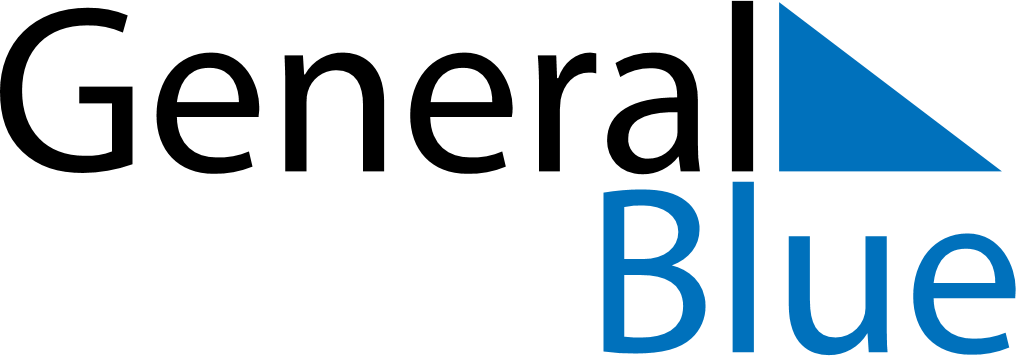 May 25, 2020 - May 31, 2020Weekly CalendarMay 25, 2020 - May 31, 2020Weekly CalendarMay 25, 2020 - May 31, 2020Weekly CalendarMay 25, 2020 - May 31, 2020Weekly CalendarMay 25, 2020 - May 31, 2020Weekly CalendarMay 25, 2020 - May 31, 2020Weekly CalendarMay 25, 2020 - May 31, 2020Weekly CalendarMay 25, 2020 - May 31, 2020MONMay 25TUEMay 26WEDMay 27THUMay 28FRIMay 29SATMay 30SUNMay 316 AM7 AM8 AM9 AM10 AM11 AM12 PM1 PM2 PM3 PM4 PM5 PM6 PM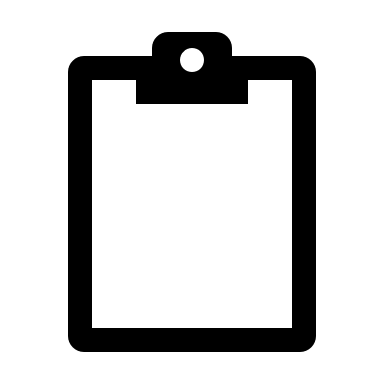 